РЕШЕНИЕ № 1540комиссии по рассмотрению споров о результатахопределения кадастровой стоимости23.06.2021             	                                                                                    г. СмоленскКомиссия в составе:Председательствующий: заместитель начальника Департамента имущественных и земельных отношений Смоленской области Сергей Николаевич Шевцов.Секретарь комиссии: консультант отдела обеспечения судебной деятельности правового управления Департамента имущественных и земельных отношений Смоленской области Сапегина Диана Анатольевна.Члены комиссии: заместитель руководителя Управления Федеральной службы государственной регистрации, кадастра и картографии по Смоленской области, заместитель председателя комиссии – Ольга Владимировна Нахаева, член Ассоциации саморегулируемой организации «Национальная коллегия специалистов-оценщиков» Галина Ивановна Ковалева, член Ассоциации саморегулируемой организации «Национальная коллегия специалистов-оценщиков» Андрей Николаевич Рогулин, консультант-помощник Уполномоченного по защите прав предпринимателей в Смоленской области Анна Юрьевна Гуртий.            На заседании, проведенном 23.06.2021, комиссия рассмотрела заявление, поступившее 01.06.2021 от ООО Транспортная компания «Меридианавто» (ОГРН: 1086731008858,  адрес: Смоленская область, г. Смоленск, ул. Лавочкина, д. 55), об оспаривании кадастровой стоимости земельного участка с кадастровым номером 67:27:0012712:404 площадью 3 924 кв. метра, расположенного по адресу: Смоленская область, г. Смоленск, ул. Лавочкина.            В голосовании приняли участие: С.Н. Шевцов, О.В. Нахаева, А.Ю. Гуртий, А.Н. Рогулин.          Г.И.  Ковалева заявила самоотвод.          По итогам голосования «за» проголосовало 4 человека, «против» - 0.Нарушения требований статьи 11 Закона об оценочной деятельности и требований к составлению, и к содержанию отчета об оценке, и требований к информации, используемой в отчете об оценке, а также требований к проведению оценки недвижимости, установленных федеральными стандартами оценки не выявлены.                    Решили: определить кадастровую стоимость земельного участка в размере его рыночной стоимости, указанной в отчете об оценке рыночной стоимости от 05.05.2021 № 133-ЗОКС-1-21 СМК АОК  04, составленном ООО «Агентство оценки Ковалевой и Компании», по состоянию на 13.01.2020 в размере 2 291 616 (Два миллиона двести девяносто одна тысяча шестьсот шестнадцать) рублей.Председательствующий				                                         С.Н. Шевцов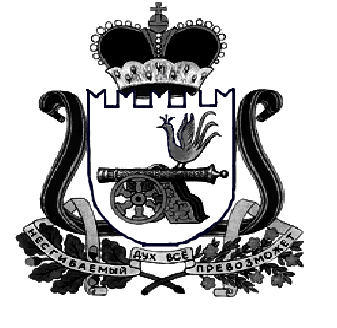 